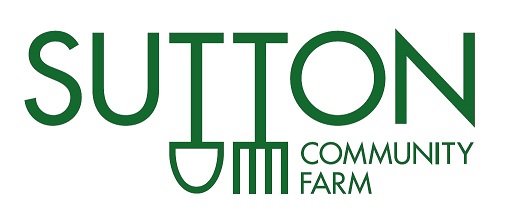 June 2017

Management Committee: Registration of InterestName:Address:Phone number:Email address:1. Why would you like to become a Member of the Management Committee?2. Do you have any similar experiences as a trustee, or member of a management/steering committee?3. Please indicate which of the following areas you have experience in:Finance / accounting expertise (essential for Treasurer role)HR expertiseVoluntary sector skills: especially expertise in safeguarding issues and regulation Business development: especially expertise in entrepreneurship and growing a small businessMarketing, communications and PR expertise3. What further qualities/skills do you bring to Sutton Community Farm?4. As a minimum, are you able to commit to meetings every two months?     Yes / No5. I have read the Management Committee: Introduction and Expectations document and understand the responsibilities involved in this position.     Yes / No / I have further questions6. Inclusivity monitoring and privacy: To improve our services and understand who we're reaching, we monitor diversity information of voluntary positions. This is a requirement for some of our funders, but it is entirely optional whether you choose to give this information. Your replies are confidential and will not be used in a way that identifies you. To help with this monitoring, please complete this online form.